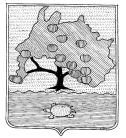 КОМИТЕТ ПО УПРАВЛЕНИЮ МУНИЦИПАЛЬНЫМ ИМУЩЕСТВОМ МУНИЦИПАЛЬНОГО ОБРАЗОВАНИЯ «ПРИВОЛЖСКИЙ РАЙОН» АСТРАХАНСКОЙ ОБЛАСТИРАСПОРЯЖЕНИЕот 21.04.2020 г. № 668          с. НачаловоОб отложении даты проведения аукционовна право заключения договоров арендыв отношении земельных участков, расположенных на территории Приволжского района Астраханской области       В целях обеспечения санитарно-эпидемиологического благополучия населения на территории Российской Федерации в соответствии с Указом Президента Российской Федерации от 02.04.2020 № 239 "О мерах по обеспечению санитарно-эпидемиологического благополучия населения на территории Российской Федерации в связи с распространением новой коронавирусной инфекции (COVID-19)", руководствуясь ст. 63,64 Устава муниципального образования «Приволжский район», Положением о Комитете по управлению муниципальным имуществом муниципального образования «Приволжский район» Астраханской области,Отложить дату проведения аукциона в отношении земельных участков на право заключения договоров аренды назначенных: на 27 апреля 2020 г, в 10:00 ч., расположенного по адресу: Российская Федерация, Астраханская область, Приволжский муниципальный район, Сельское поселение село Карагали, Карагали село, ул. Гагарина, з/у 14 г с кадастровым номером 30:09:130301:253, площадью 400 кв.м;на 27 апреля 2020 г, в 10:00 ч., расположенного по адресу: Российская Федерация, Астраханская область, Приволжский муниципальный район, Сельское поселение село Карагали, Карагали село, ул. Гагарина, з/у 9 а с кадастровым номером 30:09:130301:254, площадью 400 кв.м;на 27 апреля 2020 г, в 10:00 ч., расположенного по адресу: Российская Федерация, Астраханская область, Приволжский муниципальный район, Сельское поселение село Карагали, Карагали село, Народная улица, з/у 17а с кадастровым номером 30:09:130317:439, площадью 400 кв.м;Новые даты проведения аукционов будут объявлены дополнительно после окончания карантинных мероприятий.Опубликовать настоящее распоряжение в общественно-политической газете «Приволжская газета» и на официальных сайтах torgi.gov.ru, kumi-priv.ru. Председатель комитета                                                                               К.Ш. Давлетгильдеев